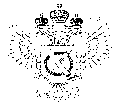 «Федеральная кадастровая палата Федеральной службы государственной регистрации, кадастра и картографии» по Ханты-Мансийскому автономному округу – Югре(Филиал ФГБУ «ФКП Росреестра»по Ханты-Мансийскому автономному округу – Югре)г. Ханты-Мансийск,	   									       Ведущий инженер ул. Мира, 27					                          		     отдела контроля и анализа деятельности    									                                                     Кургак Н.В.						                                                                                    8(3467) 960-444 доб.2010 
                                                                                                                                                                                     e-mail: Press86@ural.kadastr.ru
Пресс-релиз01.12.2018Информация об объектах культурного наследия увеличилась в ЕГРНна 23% с января 2018 года.На территории Ханты-Мансийского автономного округа – Югры по состоянию на 1 декабря в Едином государственном реестре недвижимости (ЕГРН) содержится информация о 459 объектах культурного наследия, тогда как на 1 января эта цифра составляла 105. За последние 11 месяцев внесено 23% сведений об объектах культурного наследия.Для того чтобы объект культурного наследия надлежащим образом был защищен, границы его должны быть четко определены и внесены в ЕГРН.В свою очередь, проведение работ по постановке на учет объектов культурного наследия, их территорий и охранных зон входит в число приоритетных показателей, утвержденных распоряжением Правительства Российской Федерации от 31.01.2017 №147-р «О целевых моделях упрощения процедуры ведения бизнеса и повышения инвестиционной привлекательности субъектов Российской Федерации», и призвано обеспечить устойчивое социально-экономическое развитие региона, исключить административные барьеры и обеспечить создание единого государственного информационного ресурса в сфере недвижимости. Отсутствие такой информации зачастую приводит к совершению градостроительных ошибок при предоставлении земельных участков органами местного самоуправления и к нарушению требований, запрещающих виды деятельности, которые могут нанести ущерб физической сохранности объекта и его визуальному восприятию._____________________________________________________________________________При использовании материала просим сообщить о дате и месте публикации на адрес электронной почты Press@86.kadastr.ru или по телефону 8(3467) 960-444 доб.2010. Благодарим за сотрудничество
 